Fawad                        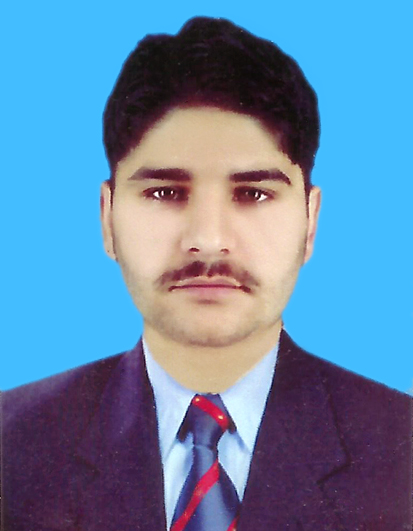 Fawad                        Date of Birth18-June-1995NationalityPakistaniReligionIslamEmail: fawad.388048@2freemai.com Objective:Date of Birth18-June-1995NationalityPakistaniReligionIslamSeeking opportunities in a challenging environment and grow as a proficient, innovative, committed and to contribute my professional skills as a team player to an esteemed organization with an ever learning and dynamic aptitude serving for organization’s as well as self prestige.Date of Birth18-June-1995NationalityPakistaniReligionIslamEducation:Date of Birth18-June-1995NationalityPakistaniReligionIslamDAE (Civil June 2011 ~ June 2014) 		 		(Board of Technical Education Peshawar)Matric (Science 2011)	                (BISE  Peshawar)  ♤       BA (politicial science 2017)♡       B.tech ( 7th semester)♡       Typink speed (50 wpm)Professional Computer Courses:3 Months Certificate in AutoCAD ((Building & Road)From AutoDesk ER Solution Under the supervision of CMS Chamber of CAD Peshawar Pakistan.1 Month Certificate in Microsoft Excel (Computerize Quantity )From CMS Chamber of CAD Peshawar Pakistan.Date of Birth18-June-1995NationalityPakistaniReligionIslamExperience:7 Months worked as trainee Quantity Surveyor (03 July 2014 ~ 30 May 2015)With CMS (Construction & Management Service) PeshawarDate of Birth18-June-1995NationalityPakistaniReligionIslamBuilding EstimationBar banding ScheduleMake BOQ in Microsoft ExcelRoad EstimationWorks on Survey Data & Prepare in Microsoft ExcelMake Cross sections in AutoCADDate of Birth18-June-1995NationalityPakistaniReligionIslamLanguage Proficiency:Date of Birth18-June-1995NationalityPakistaniReligionIslamEnglish, Urdu, PashtoDate of Birth18-June-1995NationalityPakistaniReligionIslamDate of Birth18-June-1995NationalityPakistaniReligionIslamDate of Birth18-June-1995NationalityPakistaniReligionIslamStrengths:Date of Birth18-June-1995NationalityPakistaniReligionIslamHardworking, professionally committed, ability to take initiative, adaptable to hectic working conditions, willing to re-locate and team worker.Date of Birth18-June-1995NationalityPakistaniReligionIslam.